                                    Проєкт:Світлана Осадчук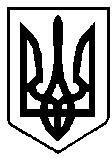 ВАРАСЬКА МІСЬКА РАДАВИКОНАВЧИЙ КОМІТЕТВАРАСЬКОЇ МІСЬКОЇ РАДИР І Ш Е Н Н Я10.02.2023					м.Вараш			№43-ПРВ-23-7132Про внесення змін до рішеннявиконавчого комітету Вараської міської ради від 29.12.2021 №418 «Про затвердження рішення комісії щодо розгляду заяв членів сімей осіб,які загинули (пропали безвісти), померли, та осіб з інвалідністю про призначеннягрошової компенсації»Враховуючи п.3 протоколу засідання комісії щодо розгляду заяв членів сімей осіб, які загинули (пропали безвісти), померли, та осіб з інвалідністю про призначення грошової компенсації від 03.02.2023 №6001-ПТ-20-7132-23, відповідно до постанови Кабінету Міністрів України від 19 жовтня 2016 року №719 «Питання забезпечення житлом деяких категорій осіб, які захищали незалежність, суверенітет та територіальну цілісність України, а також членів їх сімей», керуючись п.п.2 п.б частини першої статті 34, статтею 59 Закону України «Про місцеве самоврядування в Україні», виконавчий комітет Вараської міської радиВИРІШИВ:1.Внести зміни до рішення виконавчого комітету Вараської міської ради від 29.12.2021 №418 «Про затвердження рішення комісії щодо розгляду заяв членів сімей осіб, які загинули (пропали безвісти), померли, та осіб з інвалідністю про призначення грошової компенсації», а саме: замінити цифри  та слова «791 183,00 грн.» на цифри та слова  «1 445 451 гривня (Один мільйон чотириста сорок п’ять тисяч чотириста п’ятдесят одна гривня)». 22. Визнати таким, що втратило чинність рішення виконавчого комітету від 14.04.2022 №122-РВ-22 «Про внесення змін до рішення виконавчого комітету від 29.12.2021 №418 «Про затвердження рішення комісії щодо розгляду заяв членів сімей осіб, які загинули (пропали безвісти), померли, та осіб з інвалідністю про призначення грошової компенсації».3.Контроль за виконанням рішення покласти на заступника міського голови з питань діяльності виконавчих органів ради Хондоку Романа.Міський голова						Олександр МЕНЗУЛ